STRATEGI PENGEMBANGAN USAHA KERIPIK SINGKONG PADA UD. MARINDAL JAYA(Studi Kasus di Desa Marindal I Kecamatan Patumbak Kabupaten Deli Serdang)SKRIPSIOLEH:TITA RIZKITA PUTRINIM: 194114026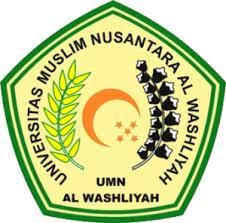 PROGRAM STUDI AGRIBISNISFAKULTAS PERTANIANUNIVERSITAS MUSLIM NUSANTARA AL-WASHLIYAHMEDAN2023